    Zespół Szkolno-Przedszkolny nr 22
 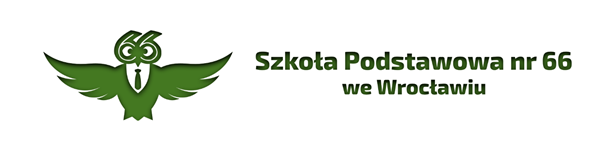 PROGRAM WYCHOWAWCZO-PROFILAKTYCZNY                      	2020/2021„ Żeby szlachetne  piękno                            uroda istnienia                                  a może nawet dobro                                  miały we mnie dom…”                                                                                          	 Zbigniew HerbertMINISTER EDUKACJI NARODOWEJ ustala następujące kierunki realizacji polityki oświatowej w roku szkolnym 2020/2021:1.  	Wdrażanie nowej podstawy programowej w szkołach ponadpodstawowych ze szczególnym uwzględnieniem edukacji przyrodniczej i matematycznej. Rozwijanie samodzielności, innowacyjności i kreatywności uczniów.2.  	 Wdrażanie zmian w kształceniu zawodowym, ze szczególnym uwzględnieniem kształcenia osób dorosłych.3.  	Zapewnienie wysokiej jakości kształcenia oraz wsparcia psychologiczno – pedagogicznego wszystkim uczniom z uwzględnieniem zróżnicowania ich potrzeb rozwojowych i edukacyjnych.4.  	Wykorzystanie w procesach edukacyjnych narzędzi i zasobów cyfrowych oraz metod kształcenia na odległość. Bezpieczne i efektywne korzystanie z technologii cyfrowych.5.  	Działania wychowawcze szkoły. Wychowanie do wartości, kształtowanie postaw     i respektowanie norm społecznych.1. ZAŁOŻENIA OGÓLNE PROGRAMUSzkoła  realizuje program wychowawczo-profilaktyczny obejmujący treści 
i działania o charakterze wychowawczym skierowane do uczniów oraz działania  profilaktyczne dostosowane do  ich potrzeb rozwojowych przygotowane w oparciu o przeprowadzoną diagnozę potrzeb i problemów występujących w środowisku szkolnym i lokalnym.Wychowanie rozumiane jest jako wspieranie dziecka w rozwoju ku pełnej dojrzałości w sferze fizycznej, emocjonalnej, intelektualnej, duchowej i społecznej, wzmacniane i uzupełniane przez działania z zakresu profilaktyki problemów dzieci i młodzieży.Działalność wychowawcza obejmuje:1) współpracę z rodzicami w celu budowania postawy prozdrowotnej i zdrowego stylu życia;2) kształtowanie hierarchii systemu wartości, w którym zdrowie należy do jednych z najważniejszych wartości w życiu;3) wzmacnianie wśród  uczniów więzi ze szkołą oraz społecznością lokalną;4) kształtowanie przyjaznego klimatu w szkole, budowanie prawidłowych relacji rówieśniczych oraz relacji uczniów i nauczycieli;5) doskonalenie umiejętności nauczycieli i wychowawców w zakresie budowania podmiotowych relacji z uczniami oraz ich rodzicami oraz warsztatowej pracy z grupą uczniów;6) wzmacnianie kompetencji wychowawczych nauczycieli i wychowawców oraz rodziców;7) rozwijanie i wspieranie działalności wolontarystycznej;8) wspieranie edukacji  rówieśniczej i programów rówieśniczych mających na celu modelowanie postaw prozdrowotnych oraz eliminowaniu czynników ryzyka.Profilaktyka to proces wspierania dziecka w radzeniu sobie z trudnościami zagrażającymi rozwojowi, eliminowaniu czynników zagrażających zdrowiu oraz wzmacnianiu czynników chroniących sprzyjających prawidłowemu rozwojowi i zdrowemu życiu. Działania profilaktyczne  obejmują w szczególności: 1) realizowanie wśród uczniów i wychowanków oraz ich rodziców lub opiekunów programów profilaktycznych i promocji zdrowia psychicznego dostosowanych do potrzeb indywidualnych i grupowych oraz realizowanych celów profilaktycznych, rekomendowanych w ramach systemu rekomendacji, o którym mowa w Krajowym Programie Przeciwdziałania Narkomanii. 2) przygotowanie oferty zajęć rozwijających zainteresowania i uzdolnienia, jako alternatywnej pozytywnej formy działalności zaspakajającej ważne potrzeby, w szczególności potrzebę podniesienia samooceny, sukcesu, przynależności i satysfakcji życiowej; 3) kształtowanie i wzmacnianie norm przeciwnych używaniu środków i substancji psychoaktywnych przez uczniów, a także norm przeciwnych podejmowaniu innych zachowań ryzykownych; 4) doskonalenie zawodowe nauczycieli i wychowawców w zakresie realizacji szkolnej interwencji profilaktycznej w przypadku podejmowania przez uczniów i wychowanków zachowań ryzykownych; 5) włączanie, w razie potrzeby, w indywidualny program edukacyjno-terapeutyczny,  działań z zakresu przeciwdziałania używaniu środków i substancji psychoaktywnych.Celem nadrzędnym programu wychowawczo - profilaktycznego jest wspieranie uczniów w prawidłowym rozwoju w sferze fizycznej, emocjonalnej, intelektualnej, duchowej i społecznej  oraz zapobieganie i przeciwdziałanie zachowaniom problemowym.Szkoła oraz poszczególni nauczyciele podejmują działania mające na celu zindywidualizowane wspomaganie rozwoju każdego ucznia, stosownie do jego potrzeb i możliwości. Program powstał w oparciu o obserwacje, ankiety, konsultacje z rodzicami, nauczycielamiaiasamorządemaszkolnym.2.MISJA SZKOŁY Szkoła  Podstawowa nr 66 im. Zbigniewa Herberta w Zespole Szkolno-Przedszkolnym nr 22  jest szkołą, która przygotowuje uczniów do:-odpowiedzialności-umiłowania prawdy i mądrości- poszanowania godności człowieka.Szkoła pragnie stworzyć klimat przyjaznego i otwartego dialogu, by w poszanowania godności człowieka. duchu wzajemnego szacunku i koleżeństwa kształtowali się ludzie:- wrażliwi,- odważni,- dokonujący mądrych i odpowiedzialnych wyborów,- otwarci na świat,- kochający swój rodzinny kraj.  3.ABSOLWENT SZKOŁY Absolwent Szkoły Podstawowej nr 66 im. Zbigniewa Herberta w Zespole Szkolno-Przedszkolnym nr 22 powinien być przede wszystkim uczciwy, odpowiedzialny i otwarty na innych ludzi, których będzie darzył szacunkiem. Powinno go cechować poczucie własnej wartości, ciekawość świata i zdolność do współpracy. Wiedza o sobie samym               i otaczającym świecie, a także zdobyte w szkole umiejętności powinny mu umożliwić osiąganie życiowych sukcesów, pozwolić radzić sobie z trudnościami                                    i właściwie reagować na zmiany we współczesnym świecie.  5. ZADANIA SZKOŁY W ZAKRESIE WYCHOWANIA I PROFILAKTYKI 1. Budowanie pozytywnych relacji interpersonalnych w środowisku szkolnym                            i tworzenie przyjaznego klimatu szkoły.2.    Wychowanie do wartości.3.    Budowanie świadomości i przynależności narodowej.4.    Rozwijanie kompetencji społecznych i podejmowanie aktywności.5. Promowanie zdrowego stylu życia poprzez zwiększenie świadomości dotyczącej wpływu żywienia i aktywności fizycznej na zdrowie.6.  Przeciwdziałanie zachowaniom ryzykownym i uzależnieniom od środków psychoaktywnych.7.  Wspieranie uczniów w sytuacjach trudnych i zapobieganie zachowaniom autoagresywnym.8.    Kształtowanie umiejętności uczniów w zakresie prawidłowego funkcjonowania w środowisku cyfrowym, w szczególności w środowisku tzw. nowych mediów oraz przeciwdziałanie zjawisku cyberprzemocy.9.    Rozwijanie systematycznej współpracy rodziców ze szkołą i podniesienie kompetencjiawychowawczycharodziców.    ZADANIA WYCHOWAWCZO-PROFILAKTYCZNE I FORMY  ICH REALIZACJI                                                    w roku szk.2020/2021         PROCEDURY REAGOWANIA NAUCZYCIELI   W SYTUACJACH  TRUDNYCH Cele procedur:Usprawnienie i zwiększenie skuteczności oddziaływań  wychowawczych szkoły                w sytuacjach trudnych.Zapobieganie powtarzaniu się zachowań niepożądanych poprzez wskazanie działań profilaktycznych.Ujednolicenie oddziaływań wychowawczych wobec uczniów szkoły. Warunki skutecznego wykonywania procedur: Zastosowanie procedur w sytuacjach trudnych wychowawczo wymaga:·         dobrego rozpoznania zdarzenia (problemu),·          pełnej wiedzy na temat ucznia i jego rodziny,·         prawidłowego rozpoznania motywów postępowania. W tych działaniach wspierają nauczycieli ( w zależności od potrzeb) pedagog szkolny, psycholog szkolny,  nadzór pedagogiczny, pracownicy policji, sądu ds. rodziny i nieletnich, poradnia psychologiczno-pedagogiczna.Do środków reagowania wychowawczego zalicza się: 1)    rozmowę nauczyciela z uczniem,2)    zawiadomienie rodziców ucznia o konkretnym zdarzeniu czy złym zachowaniu             	z prośbą o informację zwrotną o zapoznaniu się ze sprawą w formie wiadomości mailowej za pomocą komunikatora dziennika elektronicznego lub  rozmowy telefonicznej,3)    spotkanie z rodzicami ucznia w szkole,4)    przekazanie wiadomości o zachowaniu ucznia do pedagoga/psychologa szkolnego i reagowanie z jego wsparciem stosownie do zaleceń.5)    spotkanie zespołu wychowawczego ( wychowawca, rodzic, uczeń, pedagog lub psycholog szkolny).6)     spotkanie zespołu wychowawczego w poszerzonym składzie  tzw. komisji wychowawczej (( wychowawca, rodzic, uczeń, pedagog lub psycholog szkolny, dyrektor, wicedyrektor, funkcjonariusz policji, kurator sądowy).7)   udzielenie kary nagany dyrektora,8)   skierowanie sprawy do Sądu (zawiadomienie Sądu Rodzinnego o demoralizacji ucznia). W przypadku odmowy współpracy ze strony rodziców dyrektor szkoły, wicedyrektor lub pedagog zwraca  się o pomoc do zewnętrznych instytucji wspierających szkołę.  W szczególnie trudnych wychowawczo sytuacjach (brak możliwości ustalenia miejsca pobytu rodziców/prawnych opiekunów, rodzic pod wpływem alkoholu lub innych środków odurzających, itp.) dyrektor, wicedyrektor lub pedagog wnioskują do instytucji (uprawnionych z mocy prawa) o przejęcie opieki nad uczniem. Wobec uczniów stosuje się kary przewidziane w Statucie Szkoły § 62 pkt 2 PROCEDURY: I.    Procedura zapewnienia bezpieczeństwa uczniom Dla zapewnienia bezpieczeństwa uczniom w szkole ustala się następujące zasady postepowania:1)    Za bezpieczeństwo ucznia podczas jego pobytu w szkole odpowiadają  nauczyciele w ramach zajęć edukacyjnych i opiekuńczych.2)    Uczniowie  mają  obowiązek przestrzegania godzin przyjścia i wyjścia ze szkoły zgodnie z obowiązującym planem zajęć.3)    Uczniowie podczas lekcji i przerw nie mogą samodzielnie opuszczać terenu szkoły.4)    Rodzice uczniów na początku każdego roku wypełniają dokument szkolny zawierający aktualne dane personalne ucznia oraz dane teleadresowe rodziców.5)    Zajęcia mogą być odwoływane z jednodniowym wyprzedzeniem.6)    Uczeń może być zwolniony z lekcji na pisemną prośbę rodziców/opiekuna prawnego( wiadomość pisemna w dzienniku elektronicznym do wychowawcy wysłana z jednodniowym wyprzedzeniem lub wiadomość pisemna w zeszycie kontaktowym ).7)    W przypadku złego samopoczucia ucznia powiadamiany jest jego rodzic/ opiekun prawny. Uczeń pozostaje pod opieką pracowników szkoły do czasu przybycia po niego rodzica/ opiekuna prawnego, najpóźniej do momentu zakończenia zajęć przez dziecko.II. Procedura postępowania w sytuacji zaistnienia wypadku ucznia lub  złego samopoczucia Wypadki ciężkie :Ocena stanu poszkodowanego.Udzielenie pierwszej pomocy.Zabezpieczenie  poszkodowanego przed możliwością dodatkowego urazu i ewakuowanie go z miejsca zdarzenia tylko wtedy, gdy zagraża ono bezpośrednio jego życiu.Niezwłoczne zawiadomienie pielęgniarki, dyrektora szkoły, rodzica.Zapewnienie poszkodowanemu komfortu psychicznego (ciągły kontakt słowny, obecność pielęgniarki lub wyznaczonej osoby do momentu przejęcia opieki przez wyspecjalizowane służby medyczne i rodzica).Decyzje dotyczące dalszego postępowania z dzieckiem podejmują rodzice i pracownicy pogotowia.W przypadku  wypadku śmiertelnego, ciężkiego i zbiorowego dyrektor szkoły powiadamia niezwłocznie  Prokuraturę, Kuratora Oświaty i pracownika BHP a o wypadku w wyniku zatrucia Państwowy Inspektorat Sanitarny.Wypadki lekkie:1.    W razie lekkich przypadków, po udzieleniu pierwszej pomocy poszkodowanemu uczniowi nauczyciel/ wychowawca powiadamiając rodzica/ prawnego opiekuna ustala z nim potrzebę wezwania pogotowia lub  wcześniejszego przyjścia rodzica, godzinę i miejsce odbioru dziecka ze szkoły.2.    Jeśli nie ma możliwości skontaktowania się z rodzicami decyzję co do dalszego postępowania podejmuje dyrektor szkoły wraz z przedstawicielami służby medycznej.3.    W szkole nie ma możliwości podania dziecku jakichkolwiek środków farmakologicznych.4.    Jeżeli nauczyciel, który udzielał pomocy prowadzi w tym czasie lekcję z innymi uczniami zobowiązany jest do ustalenia dla nich opieki.5.    Nauczyciel może wezwać telefonicznie pomoc lub może wysłać ucznia po pomoc do innego nauczyciela lub pracownika szkoły.6.    Jeżeli wypadek został spowodowany niesprawnością techniczną pomieszczenia lub urządzenia, miejsce wypadku pozostawia się nienaruszone.7.    Jeżeli wypadek zdarzył się w czasie wyjścia, imprezy organizowanej poza terenem szkoły wszystkie decyzje podejmuje opiekun grupy/ kierownik wycieczki i odpowiada za nie.III.  Procedura postępowania w przypadku zachowania uniemożliwiającego prowadzenie lekcji Upomnienie słowne,Próba uspokojenia sytuacji w klasie.Dokonanie zapisu w dzienniku lekcyjnym.Rozmowa wychowawcy klasy z uczniem.Wpisanie oceny nieodpowiedniej lub nagannej do dziennika przez wychowawcę klasy.W przypadku braku zmiany zachowań ze strony ucznia, powiadomienie rodziców /prawnych opiekunów/ (telefonicznie lub poprzez dziennik elektroniczny).W przypadku powtarzających się zachowań z udziałem tych samych uczniów przeprowadzenie przez wychowawcę rozmowy interwencyjnej.W  przypadku braku reakcji na interwencję nauczyciela i/ lub wychowawcy, zwołanie zespołu wychowawczego, a w dalszej kolejności komisji wychowawczej. IV.  Procedura postępowanie w przypadku wagarów uczniaW przypadku nieusprawiedliwionej nieobecności ucznia, trwającej dłużej niż 5 dni roboczych (podejrzenie o wagary), wychowawca telefoniczne lub poprzez dziennik elektroniczny powiadamia rodziców/prawnych opiekunów ucznia o nieobecności i ustala jej przyczynę.W przypadku, gdy rodzic zapomniał o usprawiedliwieniu – wychowawca na wniosek rodzica usprawiedliwia nieobecność ucznia.W przypadku, gdy rodzic nie wiedział o nieobecności ucznia – wychowawca wpisuje w dzienniku szkolnym nieobecność nieusprawiedliwioną.W przypadku potwierdzenia wagarów ucznia, wychowawca przeprowadza rozmowę z uczniem, informuje o konsekwencjach, jeśli dany czyn będzie się powtarzał.Wychowawca dokonuje zapisu zdarzenia w dzienniku lekcyjnym.W przypadku braku reakcji na interwencję wychowawcy następuje zwołanie zespołu wychowawczego, a w dalszej kolejności komisji wychowawczej. W przypadku, gdy niemożliwe jest nawiązanie telefonicznego kontaktu z rodzicami ucznia: 1.      Pisemne zawiadomienie Rodziców/ prawnych opiekunów ucznia przez wychowawcę klasy o absencji dziecka i niezrealizowaniu przez niego obowiązku szkolnego. Powiadomienie pedagoga szkolnego przez wychowawcę o problemach dotyczących absencji ucznia.2.      W przypadku dalszego braku reakcji prawnych opiekunów/rodziców  dyrektor szkoły wysyła zawiadomienie o wszczęciu postępowania administracyjnego w związku z brakiem reakcji opiekunów/rodziców na wagary dziecka.3.      Wszczęcie przez dyrektora szkoły postępowania administracyjnego i administracyjna egzekucja realizacji obowiązku szkolnego przez organ prowadzący.Dalsze postępowanie leży w gestii organu prowadzącego. V. Procedura postępowania w przypadku nagminnego spóźniania się ucznia na lekcje  lub inne zajęcia szkolne. Rozmowa wychowawcy z uczniem (w celu poznania przyczyn spóźniania się i ustaleniu sposobów eliminacji spóźnień).Zawiadomienie rodziców /prawnych opiekunów o nagminnym spóźnianiu ucznia na lekcje.Dokonanie zapisu zdarzenia w dzienniku lekcyjnym.Wezwanie rodziców/prawnych opiekunów  ucznia na spotkanie interwencyjne w celu ustalenia działań eliminujących spóźnienia (w przypadku dalszego powtarzania się spóźnień).Zawarcie kontraktu z uczniem w obecności wychowawcy, pedagoga szkolnego i rodziców/ prawnych opiekunów.W przypadku pojawienia się kolejnych ,nagminnych spóźnień ucznia wychowawca wnioskuje o zwołanie zespołu wychowawczego ,a w dalszej kolejności komisji wychowawczej.                                                                                           	VI. Procedura postępowania w sytuacjach zachowania agresywnego ze strony uczniów.Zdecydowane i stanowcze  przerwanie negatywnych zachowań uczestników zajścia.Rozdzielenie stron konfliktu.Określenie granic: niedopuszczenie do przejawów agresji  między uczestnikami konfliktu oraz wobec osoby interweniującej.Rozmowa wychowawcy klasy z uczniem.Sporządzenie zapisu zdarzenia w dzienniku lekcyjnym.Poinformowanie przez wychowawcę rodziców /prawnych opiekunów/.Wpisanie oceny nieodpowiedniej lub nagannej przez wychowawcę klasy.W przypadku powtarzających się zachowań agresywnych z udziałem tych samych uczniów wychowawca zgłasza problem pedagogowi szkolnemu lub psychologowi.W przypadku braku poprawy zachowania ucznia i dalszego powtarzania się zachowań agresywnych wychowawca wnioskuje o zwołanie  zespołu wychowawczego, w dalszej kolejności komisji wychowawczej. VII. Procedura postępowania w sytuacjach zachowania z przejawami przemocyZdecydowane i stanowcze  przerwanie negatywnych zachowań uczestników zajścia.Rozdzielenie stron konfliktu.Określenie granic: niedopuszczenie do przejawów agresji  między uczestnikami konfliktu oraz wobec osoby interweniującej.Udzielenie pierwszej pomocy ofierze zdarzenia ( w razie potrzeby wezwanie pomocy medycznej).Rozmowa wychowawcy klasy z uczniem.Sporządzenie zapisu zdarzenia w dzienniku lekcyjnym.Sporządzenie notatki służbowej.Poinformowanie przez wychowawcę rodziców (prawnych opiekunów).Poinformowanie dyrektora szkoły.Powiadomienie policji i/lub sądu rodzinnego przez dyrektora , wicedyrektora, lub pedagoga.Wpisanie oceny nieodpowiedniej lub nagannej przez wychowawcę klasy.12. Wystąpienie wychowawcy z wnioskiem o zwołanie  zespołu wychowawczego, w dalszej kolejności komisji wychowawczej.	 W przypadku kiedy uczeń zostanie pobity lub jest zastraszany poza terenem szkoły do składania doniesienia o zaistniałym zdarzeniu na policji zobowiązani są rodzice lub prawni opiekunowie ucznia.VIII. Procedura postępowania w sytuacjach cyberprzemocy.1.    Rozmowa wychowawcy celem ustalenia okoliczności zdarzenia.2.    Sporządzenie zapisu zdarzenia w dzienniku lekcyjnym.3.    Powiadomienie rodziców ucznia i przekazanie im informacji.4.    Zobowiązanie sprawcy do zaniechania niewłaściwego działania i do zadośćuczynienia pokrzywdzonemu.5.    W przypadku braku odmowy współpracy przez ucznia i rodziców – powiadomienie policji.6.    Dalszy tok postępowania prowadzi policja. IX. Procedura Postępowania w sytuacji agresywnego zachowania pracownika szkoły wobec ucznia  (wyzwiska, szarpanie, uderzenia, zniszczenie lub zabranie mienia ucznia – z wyjątkiem przedmiotów niedozwolonych)Na wniosek ucznia lub pracownika szkoły lub rodzica, dyrekcja szkoły przeprowadza niezwłocznie postępowanie wyjaśniające ze stronami konfliktu.W przypadku potwierdzenia się zarzutów – podjęcie przez dyrektora szkoły postępowania dyscyplinarnego wobec pracownika – powiadomienie odpowiednich organów. X. Procedura postępowania w przypadku kradzieżyRozmowa wychowawcy lub innego pracownika szkoły z uczniem celem ustalenia okoliczności kradzieży.Sporządzenie zapisu zdarzenia w dzienniku lekcyjnym.Wpisanie oceny nieodpowiedniej lub nagannej przez wychowawcę klasy.Poinformowanie dyrektora szkoły o zaistniałej sytuacji.Powiadomienie rodziców ucznia i przekazanie im informacji.Zobowiązanie ucznia do oddania skradzionej rzeczy ewentualnie pokrycie kosztów skradzionego przedmiotu.W przypadku odmowy współpracy przez ucznia i rodziców powiadomienie policji.Dalszy tok postępowania prowadzi policja. XI. Procedura postępowanie w sytuacji posiadania przez ucznia przedmiotów niedozwolonych na terenie szkoły (nóż, żyletka, kastet, kij, łańcuch, zapalniczka, zapałki, środki pirotechniczne, itp.)1.    Nakłanianie ucznia do oddania niebezpiecznego przedmiotu2.    Natychmiastowe wezwanie drugiego pracownika szkoły w celu sprawowania opieki nad uczniem.3.    Poinformowanie ucznia o konsekwencjach przewidzianych w Statucie Szkoły.4.    Powiadomienie wychowawcy klasy i dyrekcji szkoły.5.    Powiadomienie lub wezwanie rodziców/prawnych opiekunów.6.    Sporządzenie notatki służbowej.7.    Wpisanie oceny nieodpowiedniej lub nagannej do dziennika przez wychowawcę klasy.W przypadku odmowy przez ucznia oddania niebezpiecznego przedmiotu :1.    W celu zapewnienia bezpieczeństwa odizolowanie ucznia jeżeli  użycie zabronionego przedmiotu może stanowić zagrożenie dla życia lub zdrowia innych.2.    Powiadomienie wychowawcy klasy i dyrektora szkoły.3.    Powiadomienie lub wezwanie rodziców /prawnych opiekunów ucznia.4.    Wezwanie policji.5.    Przeprowadzenie przez policję rewizji w obecności rodziców/ prawnych opiekunów.6.    Powiadomienie kuratora sądowego, gdy uczeń jest pod jego opieką.7.    Sporządzenie notatki służbowej.8.    Wpisanie oceny nieodpowiedniej lub nagannej przez wychowawcę klasy.XII. Procedura postępowania w przypadku stwierdzenia palenia tytoniu przez uczniaPoinformowanie  wychowawcy klasy lub pedagoga szkolnego o fakcie palenia tytoniu przez ucznia danego oddziału.Powiadomienie o paleniu tytoniu przez ucznia na terenie szkoły dyrektora oraz  rodziców/ prawnych opiekunów ucznia.Sporządzenie zapisu zdarzenia w dzienniku lekcyjnym.Rozmowa interwencyjna.W przypadku powtórzenia się zdarzenia zwołanie komisji wychowawczej (członkowie komisji ustalą jakie konsekwencje poniesie uczeń).XIII Procedura postępowania w sytuacji podejrzenia, że uczeń znajduje się pod wpływem alkoholu lub innych środków odurzającychUdzielenie pierwszej pomocy i w razie potrzeby wezwanie pogotowia - w sytuacji zagrożenia życia i zdrowia ( w miarę możliwości odizolowanie go od pozostałych uczniów).Natychmiastowe wezwanie drugiego pracownika szkoły w celu sprawowania opieki nad uczniem.Zawiadomienie pielęgniarki, dyrektora szkoły, pedagoga, i wychowawcy klasy.Poinformowanie rodziców/opiekunów prawnych o konieczności natychmiastowego przybycia do szkoły. W przypadku odmowy przyjazdu rodziców lub niemożności skontaktowania się z nimi powiadomienie Policji .Decyzje dotyczące dalszego postępowania z dzieckiem podejmują rodzice i pracownicy pogotowia.Zwołanie komisji wychowawczej  przez wychowawcę klasy ( członkowie komisji ustalą jakie konsekwencje poniesie uczeń.W przypadku powtórzenia się zdarzenia obligatoryjne powiadomienie policji i Sądu Rodzinnego.XIV. Procedura postępowania w przypadku znalezienia u ucznia  substancji przypominającej wyglądem narkotykPowiadomienie dyrektora, wicedyrektora lub pedagoga szkoły.Poinformowanie rodziców/ prawnych opiekunów o konieczności natychmiastowego przybycia do szkoły.Wezwanie policji w celu przeszukania i przesłuchania ucznia.Wszystkie działania dotyczące podejrzanej substancji podejmuje policja.Sporządzenie notatki służbowej.Zwołanie komisji wychowawczej przez wychowawcę klasy ( członkowie komisji ustalą jakie konsekwencje poniesie uczeń).XV. Procedura postępowanie w sytuacji naruszenia nietykalności osobistej nauczyciela lub innego pracownika szkoły (obelżywe wyzwiska, groźby, opluwanie, przyczepianie kartek, rzucanie przedmiotami, zabieranie przedmiotu należącego do nauczyciela lub inne formy agresji słownej lub fizycznej) 1.    Powiadomienie wychowawcy klasy, dyrektora lub wicedyrektora, pedagoga lub psychologa.2.    Powiadomienie rodziców/prawnych opiekunów ucznia(ewentualnie kuratora sądowego, jeżeli jest objęty jego nadzorem)3.    Przeprowadzenie przez dyrektora szkoły lub vice dyrektora rozmowy ze sprawcą.4.    Powiadomienie przez dyrektora, wicedyrektora lub pedagoga policji i Sądu Rodzinnego. XVI.  Procedura postępowania w sytuacji stwierdzenia dewastacji mienia szkolnego lub cudzej własności1.    Interwencja pracownika szkoły (powstrzymanie sprawców).2.    Ustalenie sprawców (rozmowa ze świadkami zdarzenia).3.	Powiadomienie wychowawcy klasy, pedagoga, wicedyrektora lub dyrektora szkoły.4.    Sporządzenie notatki służbowej.5.    Wezwanie rodziców ucznia będącego sprawcą dewastacji. Odpowiedzialność za wyrządzoną szkodę ponoszą rodzice ucznia.6.	W przypadkach szczególnych wicedyrektor lub dyrektor szkoły powiadamia policję.Procedura reagowania w przypadku korzystania przez ucznia z telefonu komórkowego na terenie szkoły określają zapisy w Regulaminie Uczniowskim § 3.O obowiązujących procedurach w sytuacjach zagrożenia, wychowawcy informują rodziców na spotkaniach z rodzicami. Powyższe procedury są dostępne w sekretariacie, bibliotece i pokoju nauczycielskim oraz publikowane na stronie internetowej szkoły.XVII. Wytyczne dotyczące funkcjonowania programu w sytuacji zdalnego nauczania, przy stwierdzeniu COVID 19 na terenie szkoły:  Rozporządzenie MEN z dnia 12 sierpnia 2020 r. w sprawie czasowego ograniczenia funkcjonowania jednostek systemu oświaty w związku z zapobieganiem, przeciwdziałaniem
 i zwalczaniem COVID-19Wychowawca pozostaje w kontakcie z uczniami i rodzicami oraz na bieżącomonitoruje realizację obowiązku szkolnego przez uczniów, sprawdzając ich obecność na zajęciach on-line. W przypadku nieobecności ustala powód tego zdarzenia. Wychowawca co miesiąc i w miarę potrzeb organizuje spotkania on-line z rodzicami za pośrednictwem wybranego przez szkołę komunikatora.3. Wychowawca, we współpracy z innymi nauczycielami, ustala poziom zaangażowania uczniów, ich aktywność w trakcie zajęć oraz pomaga w rozwiązywaniu bieżących problemów.4.  Wychowawca realizuje program wychowawczo-profilaktyczny – dostosowanie tematyki zajęć z wychowawcą do pojawiających się problemów związanych ze zdalnym nauczaniemi pandemią.4. Stymulowanie kontaktu społecznego uczniów poprzez umożliwienie im kontaktu on-line w określonym czasie, np. po zajęciach obowiązkowych (bez udziału nauczyciela) – po wprowadzeniu ustalonych wspólnie z uczniami i rodzicami zasad kontaktu, które pozwolą zapewnić e bezpieczeństwo.5. Zapewnienie możliwości konsultacji on-line dla rodziców uczniów (zgodnie z potrzebami).6. Współpraca z nauczycielem współorganizującym kształcenie specjalne dla uczniów z orzeczeniami.7. Nauczyciele, psychologowie i pedagodzy powinni być stale dostępni dla uczniów poprzez komunikatory szkolne.8. Nauczyciel dostosowuje narzędzia, metody i formy pracy, które zamierza stosować w zdalnym nauczaniu, do możliwości psychofizycznych uczniów.9. W miarę potrzeb i możliwości nauczyciele i specjaliści: opracowują własne materiały dostosowane do potrzeb uczniów, które wynikają z określonej sytuacji: nagrywają filmiki i swoje wypowiedzi wspierające uczniów, udostępniają linki do wartościowych filmów lub tutorialu z Internetu, tworzą krzyżówki, quizy on-line odnoszące się do przeżywanych emocji, organizują zajęcia grupowe i warsztaty z wykorzystaniem programów do telekonferencji.                    EWALUACJA SZKOLNEGO PROGRAMU PROFILAKTYKIEwaluacji  programu dokonuje się po każdym kolejnym roku szkolnym. W ewaluacji uwzględniamy opinię wszystkich podmiotów realizujących program. W tym celu wykorzystywane są następujące (do wyboru) metody: obserwacja zachowań uczniów, ankiety, rozmowy indywidualne i wywiady  przeprowadzane wśród uczniów, rodziców i nauczycieli oraz analiza dokumentów szkolnych, w tym sprawozdania z realizacji planów wychowawczych poszczególnych klas.  Wnioski z ewaluacji przedstawiane są podczas Rady Plenarnej na zakończenie roku szkolnego.  PODSTAWY PRAWNE PROGRAMU WYCHOWAWCZO-PROFILAKTYCZNEGO 1. 	Konstytucja Rzeczypospolitej Polskiej z dnia 2 kwietnia 1997 r. (Dz. U. z 1997 r. Nr 78, poz. 483).2. 	Konwencja o Prawach Dziecka przyjęta przez Zgromadzenie Ogólne Narodów Zjednoczonych dnia 20 listopada 1989 r. (Dz. U. z 1991 r. Nr 120, poz. 526).3. 	Ustawa z 14 grudnia 2016r. - Prawo oświatowe (Dz.U.2017r.  poz.59,949) z późniejszymi zmianami.4. 	Ustawa z dnia 7 września 1991 r. o systemie oświaty (tekst jedn.:Dz. U.  2016r. poz. 1943 z późn. zm.).5. 	Rozporządzenie Ministra Edukacji Narodowej z 18 sierpnia 2015 r. z zakresu i form prowadzenia w szkołach i placówkach systemu oświaty działalności wychowawczej, edukacyjnej, informacyjnej i profilaktycznej w celu przeciwdziałania narkomanii (Dz. U. z 2015 r., poz. 1249) z późn. zm.6. 	Rozporządzenie Ministra Edukacji Narodowej z dnia 14 lutego 2017r. w sprawie podstawy programowej wychowania przedszkolnego oraz podstawy  programowej  kształcenia ogólnego dla szkoły podstawowej, w tym dla uczniów z niepełnosprawnością intelektualną w stopniu umiarkowanym lub znacznym, kształcenia ogólnego dla branżowej szkoły I stopnia, kształcenia ogólnego dla szkoły specjalnej przysposabiającej do pracy oraz kształcenia ogólnego dla szkoły policealnej ( Dz. U.2017 r. poz.356) z późn. zm.7. 	Rozporządzenie Ministra Edukacji Narodowej z dnia 31 sierpnia 2017 r. w sprawie szczegółowego sposobu realizacji w szkołach środków towarzyszących o charakterze edukacyjnym, które służą prawidłowej realizacji programu dla szkół oraz upowszechniają wśród dzieci zdrowe nawyki żywieniowe (Dz. U. z 2017 r. poz. 1659) z późn. zm.8. Rozporządzenie MEN z dnia 12 sierpnia 2020 r. w sprawie czasowego ograniczenia funkcjonowania jednostek systemu oświaty w związku z zapobieganiem, przeciwdziałaniem i zwalczaniem COVID-19.Program wychowawczo-profilaktyczny został uchwalony przez Radę Rodziców w porozumieniu z Radą Pedagogiczną szkoły.Wrocław data ……………………ZADANIESPOSÓB REALIZACJIREALIZATORZYSPODZIEWANE EFEKTYbudowanie pozytywnych relacji interpersonalnych i tworzenie przyjaznego klimatu szkoły.1)	Integracja zespołu klasowego (warsztaty integracyjne, wycieczki, lekcje wychowawcze dotyczące  efektywnej współpracy z w grupie)2)	Integracja środowiska szkolnego- organizowanie różnorodnych możliwości wspólnego włączania się uczniów w działania szkolne ( Święto Szkoły, Dzień Sportu, Liga Klas i in.).3)	Dzień  Życzliwości, Dzień Babci, Dzień Dziadka, Dzień Mamy, Dzień  Taty, Mikołajki, Jasełka, Wigilie klasowe, Walentynki.4)	Zajęcia warsztatowe na godzinach wychowawczych dotyczące rozwijania umiejętności interpersonalnych (asertywność, komunikaty bezpośrednie, sztuka negocjacji, właściwe reagowanie                w sytuacji trudnej).5)	Budowanie troskliwej społeczności wychowawczej - indywidualne rozmowy ucznia z pedagogiem, psychologiem, wychowawcą.6)	Rozpoznawanie nieformalnej struktury klasy ze szczególnym uwzględnieniem trudności adaptacyjnych (techniki socjometryczne).7)	Wspieranie uczniów poprzez organizację zajęć z terapii pedagogicznej, terapii psychologicznej    i zajęć rewalidacyjnych, socjoterapii  oraz zajęć rewalidacyjnych, wyrównawczych, korekcyjno kompensacyjnych.8)	Doradztwo specjalistyczne wspierające młodzież o specyficznych problemach i zdolnościach.9)	Zdiagnozowanie klimatu społecznego szkoły, identyfikowanie czynników ryzyka i czynników chroniących przed agresją i przemocą (obserwacja, ankiety, wywiady).10) Kształtowanie nawyku kultury osobistej , szacunku wobec ludzi norm ( zwracanie uwagi na co dzień, lekcje wychowawcze).11) Stosowanie procedur regulujących funkcjonowanie ucznia w środowisku szkolnym.12) Systematyczne rozpoznawanie                                	i diagnozowanie poczucia bezpieczeństwa uczniów w szkole (ankiety, obserwacje, wywiady).13) Współpraca z Policją, Strażą Miejską i Sądem Rodzinnym w zakresie zapewnienia bezpieczeństwa w szkole.14) Udział w projektach i programach proponowanych przez instytucje zewnętrzne dotyczących przeciwdziałania agresji                   	           i przemocy ze strony rówieśników oraz rodziny  i innych dorosłych.15) Zaangażowanie rodziców w działania na rzecz szkoły.wszyscy nauczyciele, pedagog, psycholog, specjaliści z zewnątrz, rodziceUczniowie nawiązują właściwe relacje z rówieśnikami              i nauczycielami.Współpracują              	 i skutecznie komunikują się z innymi, czują się w szkole bezpiecznie.Wychowanie do wartości.1)	Przeprowadzenie badań ewaluacyjnych diagnozujących obecny system wyznawanych przez uczniów wartości.2)	Sporządzenie pogłębionej analizy sytuacji problemowej. Wyciągnięcie wniosków, opracowanie działań.3)	Lekcje wychowawcze poświęcone wartościom m.in.: „ Ja i moja rodzina”, „Moje  autorytety”, ”Szanuje siebie            	 i innych”, „Jakim jestem przyjacielem, kolegą”.4)	Rozwijanie u uczniów pożądanych wartości- egzekwowanie postaw                 i zachowań oczekiwanych przez nauczycieli.5)	Modelowanie postaw uczniów- właściwa postawa nauczycieli ( zgodność z tym co mówią i robią, a tym co jest przekazywane uczniom).  6)	Wyjścia do teatru, filharmonii zwrócenie uwagi uczniów na znaczenie postaw              i wartości w życiu człowieka, wyjścia do kina - Akademia Filmowa z podziałem na klasy 1-3, 4-6, 7-8.7)	Włączanie uczniów do podejmowania działań na rzecz klasy bądź szkoły- organizacja wydarzeń, eventów, akcji charytatywnych, akcji świątecznych, wyjść, wyjazdów.8)	Prowadzenie zespołowych zajęć psychoedukacyjnych-wszyscy nauczyciele,wychowawcy,  pedagog, psycholog,rodziceUczniowie znają preferowane przez szkołę wartości i wiedzą jakie mają  znaczenie w życiu codziennym.Rodzice są świadomikluczowego znaczenia wartości w procesie wychowania.Budowanie świadomości         i przynależności narodowej.1)    Lekcje wychowawcze dotyczące postaw patriotycznych i obywatelskich. 2)    Organizowanie apeli i gazetek z okazji świąt narodowych. 3)    Lekcje muzealne w ramach projektu „Szkoła w mieście”. 4)    Organizowanie spotkań  z  seniorami, osobistościami regionu i zapraszanie ich na uroczystości szkolne. 5)     Opieka nad miejscami pamięci narodowej np. udział uczniów w akcji „ Grób pradziada ocal od zapomnienia”, udział w lekcjach „Golgota Wschodu”.6)    Organizowanie wycieczek edukacyjnych, projektów i konkursów ukazujących historię miasta, kraju na tle Europy          i świata. 7)    Dbałość o używanie poprawnej polszczyzny przez nauczycieli i uczniów. 8)    Kształtowanie u uczniów szacunku do symboli, wartości i tradycji narodowych   ( godło kraju, hymn, flaga). -   wszyscy nauczycieleUczniowie są przywiązani   do swojej ojczyzny, regionu i okazują szacunek językowi, przodkom, obyczajom, kulturze                              i wartościom.Rozwijanie kompetencji społecznych            i emocjonalnych  uczniów.1)     Udział uczniów w pracy organizacji szkolnych.2)    Organizacja „ Dnia odkrywania talentów”.3)    Spotkanie z absolwentami i rodzicami w ramach „Spotkań z ciekawymi ludźmi”.4)    Udział uczniów w realizacji projektów edukacyjnych.5)    Rozwijanie wrażliwości społecznej poprzez udział w akcjach charytatywnych organizowanych w ramach działalności Szkolnego Koła Wolontariatu.6)    Udział uczniów w debatach organizowanych przez Samorząd Uczniowski oraz  działaniach w ramach Ligi Klas.7)    Zajęcia psychoedukacyjne rozwijające kompetencje społeczne prowadzone przez pedagoga i psychologa (kształtowanie umiejętności radzenia sobie w sytuacjach trudnych, zachowania asertywne).8)    Warsztaty psychologiczne rozwijające inteligencję emocjonalną, empatię, poprawną komunikację prowadzone  przez instytucje zewnętrzne.9)     Udział uczniów w zawodach sportowych, konkursach, uroczystościach, wycieczkach, „zielonych szkołach”, imprezach szkolnych.”10)  Prowadzenie doradztwa zawodowego – przygotowanie ucznia do wyboru zawodu (warsztaty, zapoznanie  z systemem szkolnictwa ponadpodstawowego i zasad rekrutacji oraz rynku pracy).11)  Prowadzenie szkoleń zwiększających  umiejętności społeczne nauczycieli i innych pracowników szkoły. -   nauczyciele-   wychowawcy-   pedagog-   psycholog-   doradcy zawodowi z CKP-   opiekun SU-   rodzice-   instytucje zewnętrznePodnoszą się  kompetencje społeczne uczniów, wzrasta ich samoocena oraz motywacja do osiągania sukcesów.Uczniowie nabywają pozytywne doświadczenia i zacieśniają więzi społeczne.Wzrasta pewność siebie                        i zaradność życiowa,  umiejętność współpracy i podejmowania decyzji.Podnoszą się kompetencje społeczne nauczycieli.Promowanie zdrowego stylu życia poprzez zwiększenie świadomości dotyczącej wpływu żywienia  i aktywności fizycznej na zdrowie.1)	Realizacja zadań wynikających z programów: „Trzymaj formę”, „Bieg po zdrowie”.2)	Udział w konkursach, olimpiadach, zawodach promujących zdrowy styl życia.3)	Zajęcia pozalekcyjne podnoszące sprawność i promujące aktywność fizyczną uczniów.4)	Rozwijanie zainteresowań sportowych w ramach pracy z uczniem zdolnym.5)	Organizacja zawodów sportowych, turniejów poprawiających kondycję fizyczną.6)	Rajdy i wycieczki organizowane w ramach zajęć fakultatywnych.7)	Zajęcia warsztatowe z promocji zdrowego stylu życia na godzinach wychowawczych, biologii, zajęciach technicznych, zajęciach wychowania fizycznego.8)	Warsztaty psychoedukacyjne redukujące zagrożenia zdrowia psychicznego, w tym stresu szkolnego.9)	Przygotowanie przez młodzież projektów edukacyjnych o tematyce prozdrowotnej.10) Pedagogizacja rodziców w zakresie zasad żywienia, uzależnień w tym od Internetu, szkodliwości środków psychoaktywnych.11) Organizacja akcji promujących  zdrowy styl życia w zakresie odżywiania” Pij mleko” , „Jabłko w szkole”, „Warzywa w szkole”.12) Realizacja programu „Profilaktyka zakażeń wirusem HPV””.13) Realizacja działań profilaktycznych w ramach akcji: „Bezpieczne ferie”, „Bezpieczne wakacje”.14) Szkolenie z zakresu pomocy przedmedycznej dla uczniów i nauczycieli  prowadzone przez ratowników medycznych.-    zespół ds., promocji zdrowia-    nauczyciele wychowania fizycznego-    psycholog-    pedagog-    wychowawcy-    rodzice-    instytucje współpracujące ze szkołąWzrasta świadomość znaczenia zdrowia u uczniów. Uczniowie wiedza jak radzić sobie ze stresem. Znają zasady reagowania w sytuacjach zagrożenia. Znają zasady  udzielania pierwszej pomocy.Mają wiedzę dotyczącą prawidłowego odżywiania.Uczniowie aktywnie spędzają czas wolny.  Przeciwdziałanie zachowaniom ryzykownym               i uzależnieniom od środków psychoakty-wnych1)	Przeprowadzenie pogłębionej diagnozy szkoły w zakresie przeciwdziałania narkomanii.2)	Przekazywanie informacji o szkodliwości substancji   psychoaktywnych  i środków uzależniających, w tym dopalaczy (programy profilaktyczne, lekcje wychowawcze i przedmiotowe, porady i konsultacje indywidualne).3)	Realizowanie rekomendowanych programów profilaktycznych m.in. m.in. w  kl. IV- VIII „Archipelag Skarbów”, „Znajdź właściwe rozwiązanie”, „Debata” , „Noe” i in., w kl. I-III „Cukierki”, 4)	Uczenie umiejętności przeciwstawiania się presji środowiska  związanej z używaniem substancji szkodliwych dla zdrowia ( warsztaty asertywności, doskonalenia komunikacji).5)	Uświadomienie uczniom zagrożeń związanych z cyberprzemocą, grami komputerowymi i hazardem ( prelekcje, warsztaty, godziny wychowawcze). 6)	Spotkanie  dla uczniów klas siódmych prowadzone przez straż miejską „Odpowiedzialność prawna nieletnich”. 7)	Stałe podnoszenie kompetencji nauczycieli i wychowawców w zakresie psychoprofilaktyki - uczestnictwo w warsztatach, szkoleniach, udostępnianie nauczycielom materiałów dotyczących zagadnień z profilaktyki, w tym przeciwdziałania narkomanii. 8)	Praktykowanie metody kontraktu w celu eliminowania niewłaściwych zachowań uczniów. 9)	 Podejmowanie działań interwencyjnych w sytuacjach kryzysowych związanych ze środkami odurzającymi (wg procedur). 10) Upowszechnienie wśród uczniów i rodziców informacji o placówkach udzielających pomocy. 11) Zagospodarowanie czasu wolnego uczniów (oferta zajęć pozalekcyjnych dydaktycznych i sportowych). 12) Programy profilaktyczne ukierunkowane na rozwiązywanie konfliktów, prowadzenie mediacji rówieśniczych.13) Współpraca z instytucjami wspierającymi szkołę w przeciwdziałaniu nikotynizmowi, alkoholizmowi, narkomanii (Agencją Rozwiązywania Problemów Alkoholowych, Biurem do spraw Przeciwdziałania Narkomanii, Stacją Sanitarno -Epidemiologiczną, Stowarzyszenia JESTEM, KARAN, MONAR Wydziałem Zdrowia UM, Specjalistyczną Poradnią Terapeutyczną  i innymi).14) Udział w projektach i programach proponowanych przez instytucje zewnętrzne dotyczących przeciwdziałania agresji  i przemocy ze strony rówieśników oraz rodziny  i innych dorosłych.-    pedagog, psycholog-    wychowawcy-    wszyscy nauczyciele-    specjaliści z zewnątrzfunkcjonariusze policji i straży miejskiejUczniowie nie sięgają po środki psychoaktywne. Uczestniczą w konkursach      	 i innych formach edukacji.Wzrost kompetencji wychowawczych nauczycieli i rodziców.Wspieranie uczniów w sytuacjach trudnych.Zapobieganie zachowaniom autoagresy-wnym.1)	Porady indywidualne, opieka psychopedagogiczna skierowana do uczniów,  będących w trudnej sytuacji życiowej (wyjazd rodziców za granicę w celach zarobkowych, choroba przewlekła lub śmierć rodzica, zła sytuacja materialna, rozpad rodziny) lub  trudnej sytuacji rozwojowej (niepowodzenia w nauce, odrzucenie przez rówieśników, fobie itp.)2)	Organizowanie pomocy socjalnej dla rodzin wielodzietnych i będących w  trudnej sytuacji materialnej. 3)	Kierowanie do specjalistycznych placówek udzielających wsparcia (Miejski Ośrodek Pomocy Społecznej, Specjalistyczna Poradnia Terapeutyczna, Poradnia Psychologiczno-Pedagogiczna, Poradnia Zdrowia Psychicznego).4)	Udostępnienie  informacji o ofercie pomocy specjalistycznej dla uczniów na stronie internetowej szkoły. 5)	Jednolity system reagowania w razie konieczności - procedury postępowania            	w sytuacji zagrożenia. 6)	Indywidualne rozmowy z wychowawcą.7)	Indywidualne i grupowe spotkania z psychologiem/ pedagogiem  – pomoc psychologiczna.8)	Organizowanie pomocy koleżeńskiej, oraz pomocy w nauce w ramach wolontariatu studentów.-    wszyscy pracownicy szkoły-    specjaliści z zewnątrz-    instytucje współpracujące ze szkołą.Uczniowie czują się bezpiecznie, otrzymują wsparcie ze strony wszystkich pracowników szkoły, znają procedury postępowania w sytuacjach zagrożenia.Kształtowanie umiejętności uczniów w zakresie prawidłowego funkcjonowania w środowisku cyfrowym,  w szczególności w środowisku tzw. nowych mediów oraz przeciwdziałanie zjawisku cyberprzemocy.1)    Przeprowadzenie badań na temat zjawiska cyberprzemocy.2)    Organizowanie warsztatów dla uczniów nt. zjawiska cyberbullingu.3)    Opracowanie i rozpowszechnianie materiałów o zjawisku cyberprzemocy, jego formach, prawnych konsekwencjach popełnienia czynu oraz sposobach reagowania w przypadku znalezienia się w takiej sytuacji.4)    Wskazanie rodzicom  dostępnej literatury. 5)    Przedstawienie uczniom i rodzicom skutków prawnych związanych z naruszeniem prawa przez nieletnich.6)    Organizowanie klasowych i szkolnych konkursów związanych z tematyką bezpiecznego korzystania z Internetu.7)    Zorganizowanie w szkole Dnia Bezpiecznego Internetu – promowanie bezpiecznego korzystania z Internetu.8)    Zaangażowanie uczniów w projekty, kampanie o tematyce przeciwdziałania cyberprzemocy oraz uzależnieniu od korzystania z nowych mediów.9)    Projekcja filmów o tematyce cyberprzemocy na godzinach wychowawczych.-          wychowawcy-          nauczyciele-          pedagog, psycholog-          specjaliści                  	z zewnątrz-    rodziceŚwiadome i odpowiedzialne korzystanie przez uczniów z Internetu i innych środków przekazu.Rozwijanie systematycznej współpracy rodzi-ców ze szkołą. Podniesienie kompetencji wychowawczych rodziców.1)	Włączanie rodziców do współpracy przy realizacji uroczystości/imprez szkolnych           	i klasowych, zawodów sportowych.2)	Spotkania nauczycieli przedmiotowych             	i wychowawców z rodzicami, dotyczące m.in. efektów nauczania, motywacji do nauki, frekwencji.3)	Prowadzenie zajęć edukacyjnych przez rodziców w ramach godzin wychowawczych. 4)	Organizowanie zebrań rodziców, w których uczestniczą uczniowie (formy aktywne, warsztatowe z odgrywaniem ról).5)	Poradnictwo psychoedukacyjne dla rodziców prowadzone przez szkolnych specjalistów i specjalistów z zewnątrz.6)	Cotygodniowe dyżury terapeuty ze Specjalistycznej Poradni Terapeutycznej.7)	Organizowanie tematycznych spotkań dla rodziców dotyczących zagrożeń związanych z alkoholem, narkotykami i dopalaczami oraz przeciwdziałaniem ryzykownym zachowaniom związanym         z wykorzystaniem nowych mediów (cyberprzemoc, gry komputerowe i hazard).8)	Upowszechnianie informacji o programach edukacyjnych i szkoleniach dla rodziców poprzez dziennik elektroniczny Librus  i stronę internetową szkoły.-          wychowawcy-          nauczyciele-          Rada Rodziców-          pedagog, psycholog-          specjaliści                  	z zewnątrzWzrost kompetencji wychowawczych  i profilaktycznych rodziców.Współdecydowanie w realizacji zadań profilaktycznych szkoły.Budowanie pozytywnego klimatu szkoły...